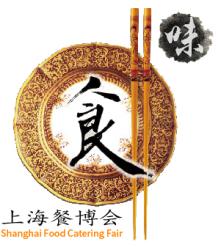 2020中国（上海）国际餐饮博览会The 11th China (Shang hai) International Catering Fair 2020时间：2020年6月4日至6日     地点：中国·上海光大会展中心Date: June 4-6, 2020   Venue: Shanghai Everbright Convention & Exhibition Center,China网址/ Web：www.gcfbe.com 指导单位·Guidance unit国际美食餐饮行业协会International Association of Gastronomic and Catering Industries全国水产冻品联盟丨CAPPMA-CAFFA中国食文化研究会丨CHINESE FOOD CULTURE RESEARCH ASSOCIATION主办单位·Hosted by上海食文化研究会丨Shanghai Society of Food Culture中国315诚信品牌企业联盟食品安全诚信工作委员会全国食文化联盟丨National Food Culture Alliance承办单位·Organized by上海展窑展览服务有限公司Shanghai Kilnexpo Exhibition Service Co.,Ltd.协办单位·Co-organizer by山东省食文化研究会丨Shandong Society of Food Culture河南省食文化研究会丨Henan Society of Food Culture江苏省餐饮行业协会丨Jiangsu Province Dining Profession Association上海日用品行业协会丨Shanghai Commodity Association太太乐、九曳供应链、万润国际、谦诚、惊石农业、江苏裕灌、广东珠江桥、创历制冷、傅一刀、海圣生物、赛卓、每天果、集泰食品、东玉玻璃、爱杯、冷联天下、大连盖世、联源机械、浙江碧海仙、赛特冷链、华欧、咖顿、盛琍发制冷、浙江永创、欣发食品、爱焙乐、康帅实业、凌云思、钰彩包装、永乐食品、传奇陶瓷、上海养吉、西克制冷支持单位·Supported by中国冻品联盟丨China Frozen Foods Alliance中国绿色食品协会丨China Green Food Association中国食品工业协会丨China National Food Industry Association重庆市烹饪协会丨Chongqing Cuisine Association上海市冷冻食品协会丨SHANGHAI FROZEN FOOD ASSOCIATION上海蔬菜食用菌行业协会Shanghai Vegetable And Edible Fungi Industrial Association各地食品工业协会丨All places of China National Food Industry Association全国旅游饭店业与餐馆协会丨National association of Turist Hotel and Restaurant天津市食文化研究会  湖北省食文化研究会 贵州省食文化研究会 四川省食文化研究会 广东省食文化研究会 海南省食文化研究会 陕西省食文化研究会 黑龙江省食文化研究会 吉林省饮食文化研究会 辽宁沈阳食文化研究会  重庆中华食文化研究会■展会概况· Exhibition Overview：作为国际餐饮行业重要的盛宴-----2020中国（上海）国际餐饮博览会以“搭建交流合作平台，助推产业健康发展”为主题，展示餐饮行业名企，捕捉市场机遇，以国际化为目标，立足中国走向世界。全面展示健康餐饮食材，食品配料行业企业的最新产品和品牌形象，加强国内外餐饮企业技术交流与经贸合作，助推餐饮产业上下游产业链有效衔接，促进餐饮行业健康发展；展会宗旨是为国内外生产商、经销商、零售商、专家学者、爱好者和消费者以及相关人士能够与企业进行面对面的经销洽谈、商贸合作、经验交流创造一个最直接和有效的平台。As an important feast - The 11th China (Shang hai) International Catering Fair 2020 of International catering industry to "build a platform for exchanges and cooperation, boost the healthy development of industry"as the theme, show the food and beverage industry enterprises, to capture market opportunities, to internationalization as the goal, based on the China world. A comprehensive display of health food ingredients, food ingredients industry's latest products and brand image, strengthen technological exchanges at home and abroad food ingredients enterprise and economic and trade cooperation, the downstream industry chain effectively boost the food ingredients industry, promote the healthy development of catering industry; exhibition aims for domestic and foreign manufacturers, distributors, retailers, experts and scholars, lovers and consumers and stakeholders and enterprises face-to-face negotiation and distribution business cooperation, exchange of experience to create one of the most direct and effective platform.■往届回顾· Previous review：上海餐博会以树立行业标杆和推动行业发展为方向，展会规模、参展商家数量以及参会观众数量屡创新高；为中国餐饮业提供了优质的对接服务，其中参展品牌有：太太乐、九曳供应链、光明食品、江苏裕灌、咖顿、永乐食品、獐子岛海参、杭州永创智能、福建安井、深圳赛卓、宏伟粮库、重庆啟聆、豆黄金、内蒙古蒙森、山东鲁海、世达食品、福州川海川、惊石农业、上海水产集团、碧海仙山、爱焙乐、乾洋水产、大连盖世、臭鳜鱼、冷联天下、苏州鸿昶、湖北覃姐、龙大食品、华欧淀粉、海通食品、蓝威斯顿、上海米文健、味记王、广东珠江桥、冷王、福建赛特、万润国际、康帅、创历制冷等。2019中国（上海）国际餐饮博览会，吸引了来自俄罗斯、韩国、日本、印度、泰国、土耳其、伊朗、澳大利亚、新加坡、印尼、马来西亚、菲律宾、美国、加拿大、意大利、法国、台湾等28个国家和地区以及国内多个省市的562家参展商携丰富食材集体亮相，共接待观众31,280人次，其中专业买家、专业观众26,901人次，展览会总面积突破30,000平方米，为美食爱好者们提供了品尝多元美食的飨宴。目前已成为餐饮行业规模大、效果好的国际性专业展览会，也是食材行业发展的标志性展会。Shanghai Food Catering Fair to set up the industry and promote the development of the industry as the direction, scale and quantity of exhibition number of exhibitors and attendees of record highs; to provide quality services for docking Chinese catering industry, the exhibition brands:BRIGHT FOOD,Yuguan,Totole,Jiuye Supply Chain,CAFEDON,HAOXIANG,Zhangzidao sea cucumber,HANGZHOU YOUNGSUN INTELLIGENT,Anjoy Fujian,Saizhuo,Howay Grain Storage, Chongqing Kai Ling,Bean gold,Mengsen,Shandong Lu Hai,Fuzhou oceanpower sichuan,Laural food,JINGSHI AGRICULTURE,Shanghai Ocean Fisheries Group,Bihaixianshan,ABLPACK,Gaishi，CCLG,Suzhou hung Chang,Qinjie Foods,Longda food, chouguiyu,HUAOU STARCH,Haitong food,Lamb Weston,Shanghai Miwenjian,Taste King Food,PRB Bio-Tech、Thermo King,Fujian Supertec,Wanrun International,Kangshuai,Chuangli,etc. The 10th China (Shang hai) International Catering Fair 2019, attracted from Russia, South Korea, Japan, India, Thailand, Turkey, Iran, Australia, Singapore, Indonesia, Malaysia, Philippines, USA, Canada, Italy, France, Taiwan and other 28 countries and regions, and many domestic provinces and cities with 562 exhibitors rich food collective debut, received a total of 31,280 visitors, including professional buyers and professional audience of 26,901 people, the total exhibition area of over 30,000㎡, with many yuan taste feast for fans of delicacy delicacy. At present, the exhibition has become the large scale and good effect international professional exhibition of catering industry, and it is also a landmark exhibition of the development of food ingredients industry.■同期举办·Co-located with（筹划中）：2020中国餐饮与冷链物流创新发展高峰论坛China's Catering and Cold chain Logistics Innovation Development peak BBS.上海团餐产品展示交流会展2020上海火锅美食文化节Shanghai Hotpot Cuisine Culture Festival 2020上海第三届素食烹饪展示大赛上海美食美器烹饪展示大赛中国创意菜烹饪大赛暨酒店特色食材推介会National Creative Hotel Food Cooking Contest and Hotel Special Ingredients Event“舌尖上的海味”水产海鲜推介品鉴会A Bite of Seafood-Introduction and Tasting Meeting of Seafood酒店及餐饮行业采购商配对洽谈会Hotel & Catering buyer pairing meeting中华优秀食材产品/企业评选China excellent ingredients / enterprise selection■参展范围·Scope of exhibits：
1、餐饮食材展区：◇ 水产海鲜◇ 肉类◇ 速冻食品◇ 酒店半成品◇ 速冻果蔬◇ 有机食材◇ 农特产品◇ 粮油  
2、调味品展区：◇ 调味料◇ 火锅底料◇ 蘸料◇复合调味品◇ 添加剂
3、火锅食材展区：◇鱼糜及肉糜制品◇豆制品◇菌类◇调理品◇血制品
4、饮品展区: ◇浓浆饮品  ◇鲜榨果汁 ◇固体饮料 ◇酒水
5、火锅相关设备展区：◇火锅电磁炉◇炒料机◇冷冻食品展示柜◇火锅桌椅◇无烟设备◇去味机◇包装机械
6、品牌火锅及餐饮连锁加盟展区：◇火锅连锁企业◇中餐连锁企业◇西餐连锁企业◇快餐连锁企业◇冰品连锁企业及服务类
7、餐饮管理及服务展区：◇收银、点菜系统类◇餐厅装修等相关配套行业
8、餐饮设备及酒店用品：◇餐饮厨房设备◇食品加工设备◇综合制冷设备◇桌面用品◇酒店用品等
9、餐饮冷链配送展区：◇保鲜、冷冻冷藏设备 ◇冷库及装备技术 ◇生鲜加工及包装设备 ◇冷冻冷藏运输设备 ◇冷链仓储搬运设备 ◇冷链及配送服务■邀请专业买家· Visiting audience： 1、庞大的《采购商数据库》，定点、定向邀请全国各省市、港澳台地区餐饮业协（商）会会 长、秘书长，大型中高档超市、中国百强餐饮企业，航空公司餐饮部门。2、全国星级酒店及各类品牌连锁酒店、商贸公司、食品贸易商、食品采购商、食品批发商、食品进口商、中餐店、西餐店、快餐店、分销商、连锁店、酒吧、酒类进口商。3、沃尔玛、家乐福、华联、美廉美、物美、世纪联华、京客隆、欧尚、卜蜂莲花、麦德龙、贸易商、经销商、代理商、礼品团购、大型连锁酒店、度假村。4、总经理、行政总厨和采购总监，全国省市各大商超采购经理及代理商等近2万人进场参观采购，帮助品牌展商建立行业高端人脉圈，提高业务拓展效率，降低合作交易成本。5、各国驻华大使馆等以及通过与各行业协会合作，协助组织前来观展的专业买家。6、为餐饮食材界搭建展示平台和实效交易环境，协助展商拓展蓬勃发展的中国餐饮市场。7、 展会期间将邀请行业权威人士就餐饮食材的发展趋势和市场需求举办相关高层研讨会。1, the huge "purchaser" database, fixed, directed to invite various provinces, the National Food Industry Association (business) Hongkong Macao and Taiwan Association, the secretary general, in the high-end large supermarkets, Chinese hundred catering enterprises, airlines catering department.2, the hotel and all kinds of brand chain hotel, trading company, food traders, food procurement, food wholesalers,food importers,Chinese restaurant,western restaurant, fast food restaurant, Distributor, chain stores, bars, wine importers.3, WAL-MART, Carrefour, Hualian, Milian Mi, Wumart, Century Lianhua, Jingkelong, Auchan, lotus, Metro, traders, dealers, agents, gifts, large chain hotels and Resorts Group purchase.4, general manager, executive chef and purchasing director, national and provincial major super purchasing managers and agents such as nearly 20 thousand people visit procurement, help brands establish high-end industry contacts circle, improve business efficiency, reduce the transaction costs of cooperation.5, the embassy and with various industry associations, assisting in the organization of professional buyers to the exhibition.6, for food and beverage industry to build a display platform and effective trading environment, to help exhibitors expand the booming Chinese food and beverage market.7, during the exhibition, will invite industry authority on the development trend of food and beverage products and market demand held high-level seminars.2019年展会 部分观众一览晨星生鲜、YAOKO、Infinity 、Kingsland、吉祥航空、联华超市、俏码头、我家酸菜鱼、大鲸百货、陈家坝水产、内蒙古一捞、工商银行、京东、宝钢集团、蓝海酒店集团、顺丰速运、虹桥迎宾馆、泰林食品、上海旭洋、绿捷实业、虹桥经济开发区、三胞集团、满三江、君善、中铁电气化局、添虹海鲜酒家、Ji Xinlan、座头鲸、牛小牛、一善餐饮、海洋绿洲、Imilys (SH) 、如此生活商城、三得利、鹏凤食品、丰利餐饮、丽丽食品、杭州寻鲜、外高桥保税区、千通国际、ABF Twinings、钱包生活、通贸国际、爱樱、宝德、悦思意、上海柔稻、利男居、开元投资、长兴岛渔港、泰祥集团、春园餐饮集团、金佃园、大宗贸易、牛咖食品、烟台味商、星品汇、Hunter Gatherer、太原得时、杭州西柚、高线餐饮、协通酒店集团、小屋生鲜、吖咪餐饮、泰阳水产、国源水产、馥渔国际、小螺号、佛山豪海鲜、钛狄国际、麻屋餐饮、湖北惠美家、发网供应链、FURNITURE 、拉缇娜西餐厅、汉堡王、新力物业集团、香港鼎猫集团、上海田野、东湖集团、绿地国际会议中心、涵田城市酒店...美宴摩登餐厅、广东亨利、杏花楼、日本合食、辽宁营城集团、食珍坊、枫味餐饮、餐帮帮■参展费用·Booth Rate：    ★ 标准展位：  (注：双面开口加收10%费用) A.国内企业  10800.00 /展期（RMB） 3m × 3m  B.国外企业  3000.00 /展期（USD） 3m × 3m★ 豪华展位：3m×3m国内企业： RMB 12800元/个；国外企业: ＄4000元/个；★ 室内光地：A.国内企业   1000（RMB）/平方米   B.国外企业    300（USD）/平方米注：每个标准展位9平方米包括（三面白色壁板、中（英）文楣牌制作、咨询桌一张、折椅二张、地毯满铺、展位照明、220V/5a电源插座一个（特殊用电请事先说明，另行收费）、废纸篓一个）。“光地”至少36㎡起租，只提供参展空间，展馆内24小时保洁\保安，不包括展架、展具、地毯、电源等。International Exhibitor• Standard Booths(3m*3m):USD 3,000/9㎡;Deluxe booth(3m*3m):USD 4,000/9㎡;(Plus 10% for corner booth).• Raw Space:USD 300/㎡(minimum 36 sq.m.).• New product and new technology conference: USD 3000/45 minutesIndustry special co organizer $38,000, only 1; CO organizer $28,000, only 2; reception dinner co organizer $20,000, limited to 1 (details see attachment 1, 2, 3).会刊广告：◇封面 25000元 ◇封二 18000元 ◇彩首 12000元 ◇封三 15000元，◇封底 20000元 ◇彩色内页 8000元 ◇彩色内页对开 15000元；◇参观证 50000元/3万张 ◇手提袋广告 50000元/1万个 ◇门票广告 20000元/1万张 ◇条幅广告 12000元/幅 ◇拱门 18000/个 ◇5米*3米广告牌 20000/个；★ 新产品新技术发布会:每场10000元/45分钟，国外企业  3000.00（USD）★ 行业特别协办单位20万，仅限1家；协办单位16万，仅限2家；招待晚宴协办单位10万，限1家（详情见附件2、3）。更多现场广告方案请咨询：17765110324合作媒体丨Associated Media搜狐|凤凰网|慧聪食品|食品伙伴网|和讯网|号外财经网|365有机食品招商网|聚农网|foodmate|易加盟|品牌招商网|食品互联|食品新资源网|前景加盟网|国联股份|中国食品招商网|去展网|中国食品代理网|火爆食品饮料招商网|好妞妞食品招商网|火爆食材招商网|中国水产门户网|中食网|渔业新资源|中国西南渔业网|中国冷链产业网|中国冷链物流网|中国制冷网|制冷快报|华阳制冷网|慧聪冷冻冷藏网|中国冷冻冷藏网|中国制冷设备网|中国冷冻食品网|中国冷鲜柜网|中国托盘产品网|中国食品网|中华餐饮网|世界食品网|品牌食品网|海参网|第一农业网|搜食网|好展会|环球美食网|胶东水产|中国农业网|艾格农业|容商天下|金地网|云同盟|艾特贸易网|食品展会大全|养生食品网|第一食品网|098餐饮加盟网|天下商机|中国餐饮品牌网|卓创资讯|新展网|好展会网|进口食品网|展易网|昊图食品网|第一商机网|食品产业网|环球食品商业网|中国调味品▉参展程序·Exhibition Procedure:参展条件:具有《营业执照》的相关行业企业。1.填写《参展申请表》邮寄或传真至组织单位。展位执行 “先申请，先付款，先安排”的原则；2.申请展位后一周内将参展费用[50%（订金）或全款]电汇或交至组织单位，余款于2020年5月3日前付清。参展商在汇出各项费用后，请将银行汇款单传真至展会组织单位。1.fill in the application form for exhibition, mail or fax to the organization. The principle of "first application, first payment, first arrangement";2.Within one week after the Booth Application,Exhibitors will cost [50% (deposit) or full payment] by telegraphic transfer or pay to the organization ,the balance paid before in May 3, 2020. After remitting the expenses, the exhibitor will send the bank remittance email to the exhibition organization.2020中国（上海）国际餐饮博览会组委会Organizing Committee of The 11th China (Shang hai) International Catering Fair国内部：联系人：华北区 李经理13439880025（北京）华东区 习经理17765110324（上海）华南区 杨生  13710491808（广州）电话：13482165724QQ： 274402319E-mail: 17765110324@126.comInternational Division：Contacts: JimmyWeChat: 13482165724E-mail: sales@kilnexpo.com总部：上海市浦东新区三林路88号Add: 88 Sanlin Road,Shanghai,Pudong New Area.